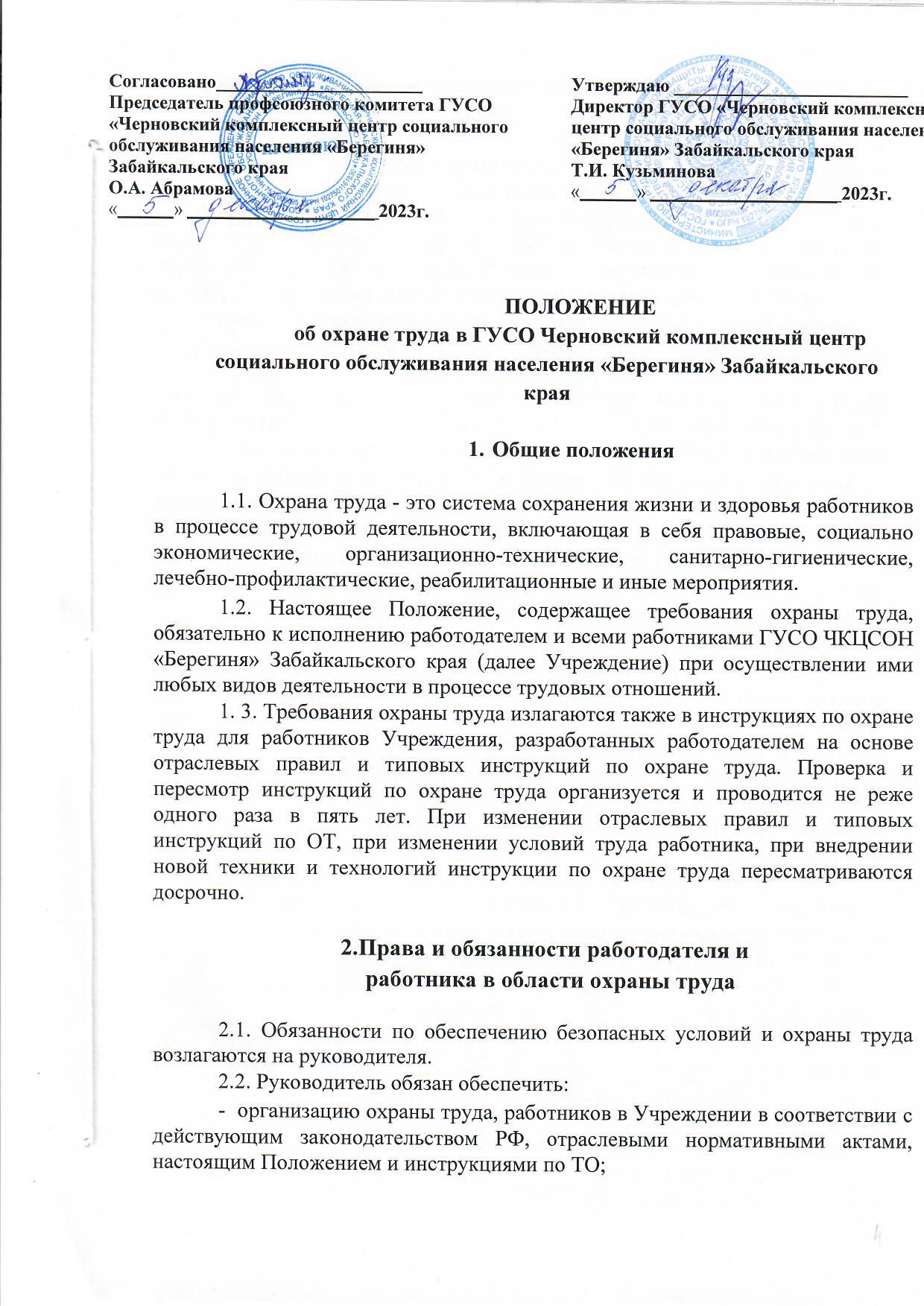 ПОЛОЖЕНИЕоб охране труда в ГУСО Черновский комплексный центр социального обслуживания населения «Берегиня» Забайкальского краяОбщие положения1.1. Охрана труда - это система сохранения жизни и здоровья работников в процессе трудовой деятельности, включающая в себя правовые, социально экономические, организационно-технические, санитарно-гигиенические, лечебно-профилактические, реабилитационные и иные мероприятия.1.2. Настоящее Положение, содержащее требования охраны труда, обязательно к исполнению работодателем и всеми работниками ГУСО ЧКЦСОН «Берегиня» Забайкальского края (далее Учреждение) при осуществлении ими любых видов деятельности в процессе трудовых отношений.1. 3. Требования охраны труда излагаются также в инструкциях по охране труда для работников Учреждения, разработанных работодателем на основе отраслевых правил и типовых инструкций по охране труда. Проверка и пересмотр инструкций по охране труда организуется и проводится не реже одного раза в пять лет. При изменении отраслевых правил и типовых инструкций по ОТ, при изменении условий труда работника, при внедрении новой техники и технологий инструкции по охране труда пересматриваются досрочно.2.Права и обязанности работодателя и работника в области охраны труда2.1. Обязанности по обеспечению безопасных условий и охраны труда возлагаются на руководителя.2.2. Руководитель обязан обеспечить:-  организацию охраны труда, работников в Учреждении в соответствии с действующим законодательством РФ, отраслевыми нормативными актами, настоящим Положением и инструкциями по ТО; - безопасность работников при эксплуатации зданий, сооружений, оборудования, осуществлении технологических процессов, а также применяемых в производстве инструментов, сырья и материалов; - обеспечить работников средствами индивидуальной и коллективной защиты;- приобретение и выдачу за счет собственных средств специальной одежды, специальной обуви и других средств индивидуальной защиты, смывающих и обезвреживающих средств в соответствии с установленными нормами работникам, занятым на работах с вредными и (или) опасными условиями труда, а также на работах, выполняемых в особых температурных условиях или связанных с загрязнением;обучение безопасным методам и приемам выполнения работ по ОТ и оказанию первой помощи при несчастных случаях на производстве, инструктаж по охране труда, стажировку на рабочем месте и проверку знаний требований ОТ, безопасных методов и приемов выполнения работ;- недопущение к работе лиц, не прошедших в установленном порядке обучение и инструктаж по ОТ, стажировку и проверку знаний требований охраны труда;- организацию контроля за состоянием условий труда на рабочих местах, а также за правильностью применения работниками средств индивидуальной и коллективной защиты;- проведение специальной оценки условий труда в организации;- в случаях, предусмотренных законом, организовывать проведение за счет собственных средств обязательных предварительных (при поступлении на работу) и периодических (в течение трудовой деятельности) медицинских осмотров (обследований) работников, внеочередных медицинских осмотров (обследований) работников по их просьбам в соответствии с медицинским заключением с сохранением за ними места работы (должности) и среднего заработка на время прохождения указанных медицинских осмотров (обследований); недопущение к исполнению трудовых обязанностей без прохождения обязательных медицинских осмотров (обследований) работников, а также в случае медицинских противопоказаний; информирование работников об условиях и ОТ на рабочих местах, о существующем риске повреждения здоровья и полагающихся им компенсациях, и средствах индивидуальной защиты; предоставление органам государственного управления ОТ, органам государственного надзора и контроля, органам профсоюзного контроля за соблюдением законодательства о труде и ОТ информации и документов, необходимых для осуществления ими своих полномочий; принятие мер по предотвращению аварийных ситуаций, сохранению жизни и здоровья работников при возникновении таких ситуаций, в том числе по оказанию пострадавшим первой помощи; расследование и учет в установленном нормативными правовыми актами порядке несчастных случаев в организации и профессиональных заболеваний; - санитарно-бытовое и лечебно-профилактическое обслуживание работников в соответствии с требованиями ОТ;- беспрепятственный допуск должностных лиц органов государственного управления ОТ, органов государственного надзора и контроля за соблюдением трудового законодательства и иных нормативно-правовых актов, содержащих нормы трудового права, органов ФСС РФ, а также представителей органов общественного контроля в целях проведения проверок условий и ОТ в Учреждении, расследования несчастных случаев в организации и профессиональных заболеваний;- выполнение предписаний должностных лиц органов государственного надзора и контроля за соблюдением трудового законодательства и иных нормативных правовых актов, содержащих нормы трудового права, и рассмотрение представлений органов общественного контроля в установленные законом сроки;- обязательное социальное страхование работников от несчастных случаев в организации; - ознакомление работников с требованиями охраны труда;- разработку и утверждение с учетом мнения выборного профсоюзного или иного уполномоченного работниками органа инструкций по ОТ для работников;2.3. Работник обязан:- соблюдать требования ОТ, установленные законами и иными нормативными правовыми актами, а также настоящим Положением и инструкциями по охране труда;- правильно применять средства индивидуальной и коллективной защиты;- проходить обучение безопасным методам и приемам выполнения работ по ОТ, оказанию первой помощи при несчастных случаях в организации, инструктаж по ОТ, стажировку на рабочем месте, проверку знаний требований ОТ;- немедленно извещать своего непосредственного или вышестоящего руководителя о любой ситуации, угрожающей жизни и здоровью людей, о каждом несчастном случае, происшедшем в организации, или об ухудшении состояния своего здоровья, в том числе о проявлении признаков острого профессионального заболевания (отравления);- проходить обязательные предварительные (при поступлении на работу) и периодические (в течение трудовой деятельности) медицинские осмотры (обследования).2.4. Работник имеет право на:- рабочее место, соответствующее требованиям охраны труда;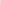 - обязательное социальное страхование от несчастных случаев и профессиональных заболеваний в соответствии с федеральным законом:- получение достоверной информации от работодателя об условиях и охране труда на рабочем месте, о существующем риске повреждена, я здоровья, а также о мерах по защите от воздействия вредных и (или) опасных производственных факторов; - отказ от выполнения работ в случае возникновения опасность: его жизни и здоровья вследствие нарушения требований охраны за исключением случаев, предусмотренных федеральными законами- до устранения такой опасности; - обеспечение средствами индивидуальной и коллективной защиты в соответствии с требованиями охраны труда за счет средств работодателя;  обучение безопасным методам и приемам труда за счет средств работодателя; 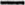 - профессиональную переподготовку за счет средств работодателя в случае ликвидации рабочего места вследствие нарушения требований охраны труда; - запрос о проведении проверки условий и ОТ на его рабочем месте органами государственного надзора и контроля за соблюдением законодательства о труде и ОТ, работниками, осуществляющими государственную экспертизу условий труда, а также органами профсоюзного контроля за соблюдением законодательства о труде и ОТ; - обращение в органы государственной власти РФ, органы государственной власти субъектов РФ, органы местного самоуправления, к работодателю, в объединения работодателей, а также в профессиональные союзы и их объединения по вопросам охраны труда; - личное участие или участие через своих представителей в рассмотрении вопросов, связанных с обеспечением безопасных условий труда на его рабочем месте, и в расследовании происшедшего с ним несчастного случая или профессионального заболевания; - внеочередной медицинский осмотр (обследование) в соответствии с медицинскими рекомендациями с сохранением за ним места работы (должности) и среднего заработка во время прохождения указанного медицинского осмотра (обследования); - компенсации, установленные законом, коллективным договором, трудовым договором, если он занят на работах с вредными и (или) опасными условиями труда.3. Организация охраны трудаВ целях обеспечения соблюдения требований ОТ, осуществления контроля за их выполнением в Учреждении вводится должность специалиста по охране труда и пожарной безопасности, имеющего соответствующую подготовку или опыт работы в этой области.По инициативе работодателя или работников в организации создается комиссия по охране труда. Порядок создания, состав комиссии и ее функции определяются в порядке, установленном действующим законодательством. 3.3. Согласно действующим нормативным правовым актам, в организации проводятся мероприятия по:- проведению проверок, контролю и оценке состояния охраны и условий безопасности труда;- проведению профилактических мероприятий по предупреждению производственного травматизма и совершенствованию системы правления ОТ;- обучению и проверке знаний по ОТ руководящих работников и специалистов.3.4. Работодатель обеспечивает прохождение работниками инструктажа и обучения по ОТ с периодичностью, установленной действующими нормативными правовыми актами.Спецодежда, спецобувь, средства индивидуальной и коллективной защиты выдаются работникам в организации в установленные нормами сроки на основании типовых отраслевых норм бесплатной выдачи спецодежды, спецобуви и других средств индивидуальной и коллективной защиты.         Приобретение, хранение осуществляются за счет средств работодателя.Организация обеспечивает техническими средствами пожаротушения (огнетушители, пожарные краны, ящики с песком, пожарные щиты с набором первичных средств пожаротушения). Система контроля пожарной безопасности включает в себя наличие инструкций по пожарной безопасности и журнала предписаний.Обеспечение санитарно-бытового и лечебно-профилактического обслуживания работников организации в соответствии с требованиями охраны труда возлагается на руководителя. В этих целях в организации по установленным нормам оборудуются санитарно-бытовые помещения. помещения для приема пищи, помещения для оказания медицинской помощи, комнаты для отдыха в рабочее время, создаются санитарные посты с аптечками, укомплектованными набором лекарственных средств препаратов для оказания первой медицинской помощи.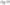 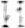 Перевозка в лечебные учреждения или к месту жительства работников пострадавших от несчастных случаев во время работы, а также по иным медицинским показаниям, производится транспортными средствами организации либо за ее счет.4. Несчастные случаи в организацииРасследованию и учету подлежат несчастные случаи происшедшие с работниками, в том числе подлежащими обязательному страхованию от несчастных случаев на производстве и заболеваний, при исполнении ими трудовых обязанностей и работы по заданию работодателя.Расследуются и подлежат несчастные случаи в соответствии  с действующим законодательством и иными нормативными правовыми актами.Несчастный случай является страховым случаем если он произошёл с работником, подлежащим обязательному социальному страхованию от несчастных случаев на производстве и профессиональных заболеваний.Обязанности работодателя при несчастном случае регламентированы действующим законодательством о труде и отраслевыми нормами и правилами.Согласовано______________________Председатель профсоюзного комитета ГУСО «Черновский комплексный центр социального обслуживания населения «Берегиня» Забайкальского краяО.А. Абрамова«______» ____________________ 2023г.Утверждаю _________________________Директор ГУСО «Черновский комплексный центр социального обслуживания населения «Берегиня» Забайкальского краяТ.И. Кузьминова«______» ____________________ 2023г.